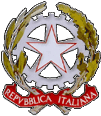 Ministero dell’IstruzioneISTITUTO COMPRENSIVO DI TEGLIOVia Valgella, 75/A – 23036 Teglio (SO) - Tel: 0342 735514e-mail: soic80900r@istruzione.it - soic80900r@pec.istruzione.it - sito: www.icteglio.edu.itC.F. 83002040141    - Codice Univoco Ufficio UFE75OCIRC.N.38						             Teglio, 23  settembre 2021A TUTTI I DOCENTIAL PERSONALE ATAALLE FAMIGLIE DEGLI ALUNNIOGGETTO: orari accesso scuola tamponiGentilissimi,

con la presente si comunica l'orario attualmente in vigore, come ci è stato comunicato dalla Referente Covid per la scuola Valtellina e Alto Lario, per l'effettuazione dei tamponi ad accesso libero dedicato alle scuole.Si ricorda che per l’accesso occorre compilare il modulo di autocertificazione scaricabile all’indirizzo WEBhttps://www.ats-montagna.it/covid-19-informazioni-utili-per-i-cittadini/corona-virus-e-scuola/Si precisa che tale orario potrebbe variare in futuro in base all'andamento epidemiologico.Cordiali salutiAG/gdpPRESSTLUNEDI-VENERDISABATOBORMIO8.30-9.309.00-10.00TIRANO10.00-11.00CHIUSOSONDRIO8.30-9.309.00-10.00MORBEGNO8.30-9.309.00-10.00CHIAVENNA8.30-9.30CHIUSODONGO8.30-9.30CHIUSOIl Dirigente ScolasticoF.to Angelo GrassiFirma autografa sostituita a mezzo stampa ai sensi e pergli effetti dell’art. 3 c.2 D.lgs n.39/93